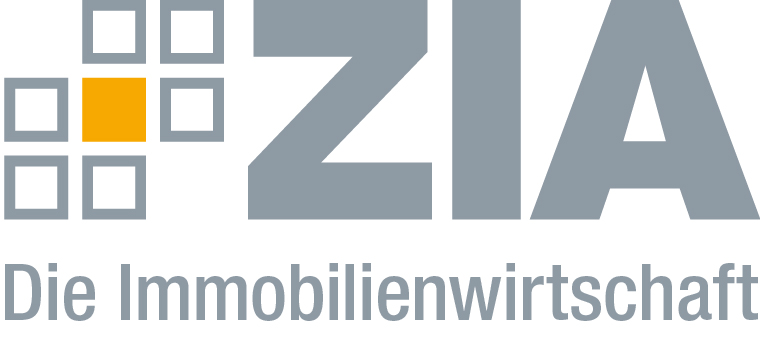 PressemitteilungSun Jensch wird Geschäftsführerin des ZIABerlin, 30.10.2018 – Das Verbandswachstum schreitet voran. Der Vorstand des ZIA Zentraler Immobilien Ausschuss, Spitzenverband der Immobilienwirtschaft, hat Sun Jensch zur zusätzlichen Geschäftsführerin berufen. Sie wird die Leitung des Verbandes gemeinsam mit Klaus-Peter Hesse und Gero Gosslar übernehmen. Hesse fungiert ab dem 1.1.2019 als Sprecher der Geschäftsführung, Gosslar war zuvor stellvertretender Geschäftsführer. Die Berufung einer weiteren Geschäftsführerin hatte der Vorstand im Rahmen seiner Wachstumsstrategie beschlossen, zu der derzeit auch weitere personelle Verstärkungen in Europa und in den ZIA-Regionen erfolgen.„Mit Sun Jensch gewinnen wir eine ausgewiesene Expertin und Kennerin unserer Branche. Wir freuen uns sehr, dass wir mit ihr die Wachstumsstrategie in den Regionen weiter ausbauen können und auch im Bereich der Innovation und Digitalisierung weitere Akzente setzen werden“, erklärt Dr. Andreas Mattner, Präsident des ZIA.Der ZIADer Zentrale Immobilien Ausschuss e.V. (ZIA) ist der Spitzenverband der Immobilienwirtschaft. Er spricht durch seine Mitglieder, darunter mehr als 25 Verbände, für rund 37.000 Unternehmen der Branche entlang der gesamten Wertschöpfungskette. Der ZIA gibt der Immobilienwirtschaft in ihrer ganzen Vielfalt eine umfassende und einheitliche Interessenvertretung, die ihrer Bedeutung für die Volkswirtschaft entspricht. Als Unternehmer- und Verbändeverband verleiht er der gesamten Immobilienwirtschaft eine Stimme auf nationaler und europäischer Ebene – und im Bundesverband der deutschen Industrie (BDI). Präsident des Verbandes ist Dr. Andreas Mattner.KontaktAndy DietrichZIA Zentraler Immobilien Ausschuss e.V.Leipziger Platz 910117 BerlinTel.: 030/20 21 585 17E-Mail: andy.dietrich@zia-deutschland.deInternet: www.zia-deutschland.de